Noviembre 2015“ESCUCHAR TANTO EL CLAMOR DE LA TIERRA COMO EL CLAMOR DE LOS POBRES”Estamos reunidos en tu presencia Señor. Pedimos que este rato de oración nos lleve a profundizar en nuestra  relación Contigo, con nosotros mismos y con nuestros hermanos, así como con nuestra hermana, la Tierra. Ponemos ante ti, Señor, nuestras esperanzas, nuestros sueños, nuestros trabajos y esfuerzos por la justicia y especialmente por el cuidado de la vida. Danos la capacidad de escuchar profunda y atentamente, para ser más conscientes de las necesidades de los más vulnerables en nuestra sociedad  y tener el coraje para trabajar con valentía por el Reino de Dios y la transformación de nuestro Mundo.Canto: Voces que desafían. (Voices that challenge.David Haas)https://www.youtube.com/watch?v=0dmPt-DdNhELlámanos a escuchar las voces que desafían en lo profundo de los corazones de todas las personas.Sirviendo a tu mundo como amantes y soñadores: ¡seremos voces que desafían porque seremos la voz de Dios!Voces que desafían: de niños que no son oídos ni respetadosDel humilde y roto por la opresión. Del anciano y del temeroso que espera un nuevo díaVoces que desafían: las vidas y los gritos de los pobres y silenciadosDe los jóvenes que sueñan un mundo libre de odio. De enfermos y moribundos que piden a gritos CompasiónVoces que desafían: de los que buscan la paz con su testimonio y valentíaDe las mujeres que sufren la pena de la injusticia. De las personas con SIDA y los abrumados con la adicción.De profetas y héroes que nos  cuestionan. Los sanadores que nos enseñan el perdón y la misericordia. Las víctimas de violencia y agresión. Cristo que dio su vida para que podamos vivir.Nos acercamos a la Palabra de Dios, Voz que nos desafía en cada instante.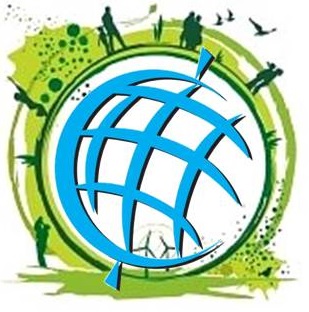 PALABRA DE DIOS              Gn. 4, 9-11“El Señor dijo a Caín:-¿Dónde está Abel, tu hermano?Y Caín le respondió:-No sé. ¿Soy yo el guardián de mi hermano?Entonces Dios le dijo:- ¿Qué has hecho? ¡Desde la tierra la sangre de tu hermano me está gritando! Ahora serás maldito y te alejarás de esta tierra”PALABRA DEL PAPAY el Papa Francisco en su Encíclica  Laudato Si´ -Sobre el cuidado de la casa común – nos invita a profundizar: “En la narración sobre Caín y Abel, vemos que los celos condujeron a Caín a cometer la injusticia extrema con su hermano. Esto a su vez provocó una ruptura de la relación entre Caín y Dios y entre Caín y la tierra, de la cual fue exiliado. Este pasaje se resume en la dramática conversación de Dios con Caín. Dios pregunta: « ¿Dónde está Abel, tu hermano?». Caín responde que no lo sabe y Dios le insiste: « ¿Qué hiciste? ¡La voz de la sangre de tu hermano clama a mí desde el suelo! Ahora serás maldito y te alejarás de esta tierra» (Gn 4, 9-11). El descuido en el empeño de cultivar y mantener una relación adecuada con el vecino, hacia el cual tengo el deber del cuidado y de la custodia, destruye mi relación interior conmigo mismo, con los demás, con Dios y con la tierra. Cuando todas estas relaciones son descuidadas, cuando la justicia ya no habita en la tierra, la Biblia nos dice que toda la vida está en peligro. Esto es lo que nos enseña la narración sobre Noé, cuando Dios amenaza con exterminar la humanidad por su constante incapacidad de vivir a la altura de las exigencias de la justicia y de la paz: «He decidido acabar con todos los seres humanos, porque la tierra, a causa de ellos, está llena de violencia» (Gn 6, 13). En estos relatos tan antiguos, cargados de profundo simbolismo, ya estaba contenida una convicción actual: que todo está relacionado, y que el auténtico cuidado de nuestra propia vida y de nuestras relaciones con la naturaleza es inseparable de la fraternidad, la justicia y la fidelidad a los demás.” (LS, 70)SILENCIO ORANTEDesde los proyectos de FundEO trabajamos con esta convicción de la profunda unión entre nuestras relaciones fraternas y las relaciones que establecemos con nuestro entorno. Podemos verlo, por ejemplo, a través de la experiencia de algunas mujeres del proyecto de grupos de autoayuda y formación en Los Cocos, Granada, Nicaragua.  http://bit.ly/1kBPzlaY en el proyecto de actividades culturales y deportivas para alumnado del Centro Santa Teresa en Los Cocos, Granada, Nicaragua. http://bit.ly/1MSLJdq (a partir del min. 3)También somos conscientes de la dificultad que entraña y de nuestras debilidades, por eso es una tarea inseparable de la petición; de la certeza de que “si el Señor no construye la casa, en vano” trabajamos.Letanía desde las Fronteras de la Caridad. (Nos unimos todos en la letra negrita)En un mundo fragmentado y dividido, que el amor encuentre un camino para traer armonía y unidad.En un mundo de extremos económicos, que el amor encuentre un camino para erradicar las injusticias.En un mundo donde algunos consumimos más de lo que necesitamos, que el amor encuentre un camino para despertar la consciencia.En un mundo de humanidad doliente y disminución de los sistemas naturales, que el amor encuentre un camino que traiga plenitud de vida para todos. En un mundo de creciente vigilancia a través de las fronteras, que el amor encuentre un camino para conectar las energías y los esfuerzos. En un mundo de webs geo-políticas y socio-económicas en constante crecimiento, que el amor encuentre un camino para crear soluciones simples y justas. En un mundo donde los dilemas mundiales parecen arrolladores, que el amor encuentre una forma de tomar cada cosa a su tiempo. REZAMOS JUNTOS la oración finalDios omnipotente, que estás presente en todo el universo y en la más pequeña de tus criaturas.  Tú, que rodeas con tu ternura todo lo que existe, derrama en nosotros la fuerza de tu amor para que cuidemos la vida y la belleza. Enséñanos a descubrir el valor de cada cosa, a contemplar admirados y a reconocer que estamos profundamente unidos con todas las criaturas.Gracias porque estás con nosotros todos los días. Aliéntanos en nuestra lucha por la justicia, el amor y la paz.